Wellness - 7 Steps to Lifelong Wellness and Vitality, Part 1
Wellness can be yours if you follow these seven steps:Do your FATS right! This is one of the most powerful nutritional strategies available to protect your health!Strictly avoid trans fats: partially hydrogenated oils (found in some processed and fast foods), stick margarine, and shortening.Minimize saturated fat: fatty cuts of beef, pork, and lamb, whole dairy products, butter, and palm oil.Consume the majority of your fats from the monounsaturated oils: extra virgin olive oil, canola oil, nuts/seeds, and avocados.Strive to have a serving of omega 3 fats daily: oily fish (salmon, tuna, mackerel, herring, and sardines), walnuts, canola oil, flaxseeds, omega 3 eggs, wheat germ, and small leafy greens (arugula, watercress, etc.).If you do your fats right, you can:Lower your risk of heart disease and strokeLower inflammation in the bodyImprove neurologic/mental healthReduce the risk of some cancersDecrease LDL (bad) cholesterol and increase HDL (good) cholesterolReduce the risk of type 2 diabetes
Do your CARBS right! The type of carbs you consume has a profound impact on your health, especially metabolic health.Minimize consumption of the highly refined, high glycemic load white carbs – white flour products, white rice, white potatoes, sugar, and products containing them.I refer to these foods as the “Great White Hazards” because they promote obesity, increase your cardiovascular risk, promote type 2 diabetes, promote certain cancers, and lead to rapid fluctuations in blood glucose that aggravate the brain.Consume the majority of your carbohydrate calories from the following 4 categories: whole grains, beans/legumes, fruits, and vegetables (the “right carbs”). These carbs improve and protect your health!If you do your carbs right, you can:Lower your risk of heart diseaseImprove your gastrointestinal healthLower your risk of cancers of the stomach, mouth, colon, gall bladder, and ovaryProtect against type 2 diabetesHave greater success with a healthy weightLower inflammation in the body
Eat as many and as much a variety of fruits and vegetables as possible– this is the simplest strategy of all!Strive to have 7 servings (about 4 cups combined) a day – but any improvement counts!The phytochemical power in fruits and vegetables is extraordinary – your “magic bullet”The superstar fruits – berries, cherries, plums, any whole citrus, cantaloupe, kiwi, mango, red grapes, and apples.The superstar vegetables – all cruciferous (broccoli, cabbage, cauliflower, Brussels sprouts, kale, collards), carrots, garlic, onions, sweet potatoes, all dark leafy greens, tomatoes, winter squash, asparagus, and red/orange/yellow bell peppers.If you do your fruits and veggies right, you can:Reduce your risk of heart attacks and strokesProtect against and lower high blood pressureImprove your gastrointestinal healthPrevent age related vision loss (cataracts and macular degeneration)Have greater success with a healthy weightReduce your risk of some cancersMake meals beautiful, delicious, and exciting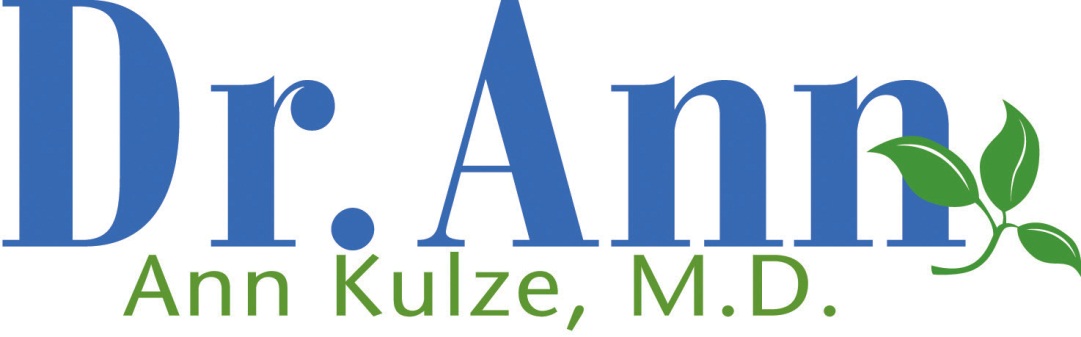 